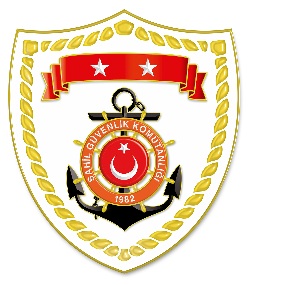 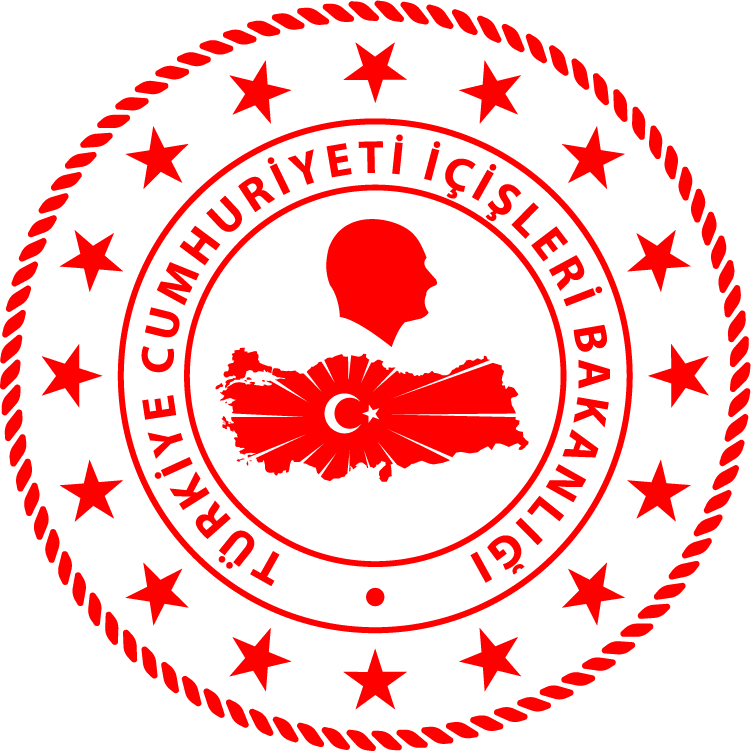 Akdeniz BölgesiS.NUTARİHTESPİTUYGULANAN İDARİ PARA CEZASI MİKTARI (TL)CEZANIN KESİLDİĞİİL/İLÇE-MEVKİİAÇIKLAMA121 Temmuz 2020Kafes kullanarak su ürünleri avcılığı yapmak2.500HATAY/Arsuz1 işleme 2.500 TL idari para cezası uygulanmıştır.